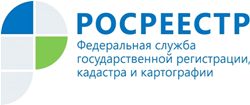 Управление Росреестра по Республике АдыгеяДля новых владельцев недвижимости – сервис Росреестра «Жизненные ситуации» При совершении каких-либо сделок с недвижимостью или осуществлении государственного кадастрового учета многие заявители часто задаются вопросом: какие документы им понадобятся? Определить самостоятельно какой именно перечень документов требуется в том или ином случае, достаточно сложно.Правильно собрать пакет документов поможет сервис «Жизненные ситуации», размещенный на сайте Росреестра www.rosreestr.gov.ru в разделе «Электронные услуги и сервисы».С его помощью заявитель может самостоятельно определить какой перечень документов ему необходим. Для этого надо выбрать тип объекта, с которым планируется сделка, тип операции (купля-продажа, дарение, наследование) и ответить на несколько вопросов, в итоге сформируется полный перечень необходимых документов. Кроме того, заявитель увидит информацию о сроке предоставления услуги и размер государственной пошлины.Таким образом можно самостоятельно узнать  какие документы нужно собрать или оценить полноту имеющегося комплекта документов.В случае особо сложной ситуации и отсутствии ее описания на электронном сервисе заявитель может получить консультацию специалистов по единому круглосуточному справочному телефону Росреестра 8-800-100-34-34. Материал подготовлен Управлением Росреестра по Республике Адыгея--------------------------------------Контакты для СМИ:Пресс-служба Управления Росреестра по Республике Адыгея (8772)56-02-4801_upr@rosreestr.ruwww.rosreestr.gov.ru385000, Майкоп, ул. Краснооктябрьская, д. 44